Publicado en Ciudad de México el 16/03/2018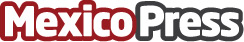 En México hay dos médicos por cada mil pacientes Hospitales y clínicas pierden cerca de 200.000 USD por insatisfacción del usuario, siendo así que, cuando comparte su mala experiencia esta opinión se replica hasta 9 usuarios más, por lo que, la transformación digital es una de las promesas más grandes para disminuir este aumento de quejasDatos de contacto:Eva Jackeline Rubio SolísConsultora de Marketing y Comunicación55 31 12 18 89Nota de prensa publicada en: https://www.mexicopress.com.mx/en-mexico-hay-dos-medicos-por-cada-mil Categorías: Medicina Sociedad E-Commerce Medicina alternativa Ciudad de México Digital http://www.mexicopress.com.mx